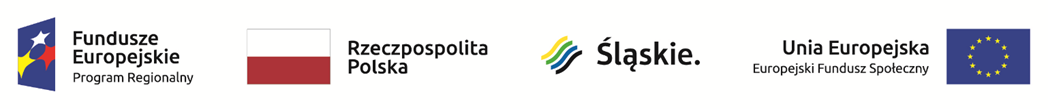 Regulamin uczestnictwa uczniów w projekcie„Kompetencje zawodowe inwestycja w przyszłość ” realizowanego  w ramach Regionalnego Programu Operacyjnego Województwa Śląskiego na lata 2014-2020POSTANOWIENIA OGÓLNERegulamin określa zasady  udziału w projekcie, w tym zasady rekrutacji, korzystania z doradztwa edukacyjno – zawodowego, organizacji i udziału w  stażach uczniowskich oraz organizacji i udziału w kursach i szkoleniach w ramach projektu „Kompetencje zawodowe inwestycja w przyszłość” realizowanego w ramach Regionalnego Programu Operacyjnego Województwa Śląskiego na lata 2014-2020, Osi Priorytetowej XI Wzmacnianie potencjału edukacyjnego, Działania 11.2 Dostosowanie oferty kształcenia zawodowego do potrzeb lokalnego rynku pracy – kształcenie zawodowe uczniów, Poddziałania 11.2.3 Wsparcie szkolnictwa zawodowego.Staże uczniowskie oraz kursy i szkolenia jak również doradztwo edukacyjno – zawodowe, którym objęci będą uczestnicy projektu, są finansowane ze środków Unii Europejskiej w ramach Europejskiego Funduszu Społecznego , budżetu państwa i budżetu Miasta Katowice.Celem projektu jest poprawa oferty i zwiększenie jakości kształcenia zawodowego oraz dostosowanie oferty edukacyjnej do potrzeb rynku pracy, w tym stworzenie warunków dla odbycia szkolenia zawodowego dla 80 uczniów/uczennic  poprzez udział w stażach (40 uczniów/uczennic), szkoleniach, kursach, warsztatach oraz doradztwie edukacyjno-zawodowym. Regulamin określa w sposób szczegółowy: zasady rekrutacji i kwalifikowania uczniów/uczennic do Projektu, zasady korzystania z doradztwa edukacyjno – zawodowego,zasady uczestnictwa w stażach uczniowskich,zasady uczestnictwa w  kursach i szkoleniach specjalistycznych,obowiązki Uczestników Projektu, zasady monitoringu udziału Uczestników w Projekcie,Ogólny nadzór nad realizacją zadań w Projekcie, a także rozstrzyganie kwestii spornych nieregulowanych niniejszym Regulaminem należy do Realizatora Projektu Zespołu Szkół Gastronomicznych im. Gustawa Morcinka w Katowicach.ZASADY REKRUTACJI I KWALIFIKOWANIA UCZNIÓW/UCZENNIC DO PROJEKTUProjekt skierowany jest do uczniów/uczennic klas I-III Branżowej Szkoły  I stopnia nr 2 i klas I-IV Technikum w zespole Szkól Gastronomicznych im. Gustawa Morcinka w Katowicach.Rekrutacja Uczestników Projektu przeprowadzona zostanie , przy wykorzystaniu kampanii informacyjnej dla uczniów/uczennic (np. zebrania, gabloty szkolne, strona szkoły, informacja w dzienniku elektronicznym, facebook). Rekrutacja przeprowadzona będzie w każdym z lat szkolnych: 2020/2021oraz 2021/20221. Termin rekrutacji zostanie ogłoszony odrębnie w komunikacie podanym uczniom i rodzicom przy wykorzystaniu kampanii informacyjnej.Formularze rekrutacyjne  dostępne będą w wersji papierowej 
w sekretariacie szkoły oraz w biurze projektu. Dokumenty rekrutacyjne składane będą personelowi projektu, tj. Specjaliście  ds. wdrażania projektu lub w sekretariacie  .Proces rekrutacji przebiegać będzie następująco: Etap I - osoby zainteresowane uczestnictwem w Projekcie, wypełniają  
i podpisują część I Formularza . Dokument będzie możliwy do pobrania w wersji elektronicznej ze strony www.zsgkatowice.edu.pl  lub papierowej w sekretariacie szkoły lub w biurze projektu. W przypadku osób niepełnoletnich formularz rekrutacyjny podpisywany jest przez rodzica/opiekuna prawnego ucznia/uczennicy. Etap II  -  Formularze przekazują do o wychowawcy celem wypełnienia części II, tj. w zakresie kryteriów punktowych wskazanych poniżej:Etap III – wypełnione formularze przekazywane są do biura projektu lub sekretariatu szkoły. Następnie powoływana jest Komisja Rekrutacyjna, która na podstawie przekazanych formularzy rekrutacyjnych sporządza protokół. Protokół zawiera: ilość złożonych wniosków, ilość odrzuconych wniosków, ilość wniosków zakwalifikowanych do objęcia wsparciem, skład komisji, listę uczniów/uczennic, którzy/które zostali/ły zakwalifikowani/ne do udziału w projekcie oraz listę rezerwową. 
O kolejności na liście uczestników będzie decydować łączna uzyskana liczba punktów.W przypadku osób, które w wyniku oceny otrzymają jednakową łączną liczbę punktów, decydować będzie kryterium punktowe dotyczące frekwencji na zajęciach szkolnych w ostatnim semestrze. Pierwszeństwo będą mieli ci uczniowie, którzy osiągnęli najwyższą punktację w ramach tego kryterium.W przypadku osób, które w wyniku oceny otrzymają jednakową łączną liczbę punktów oraz jednakową liczbę punktów w ramach kryterium punktowego dotyczącego frekwencji na zajęciach szkolnych w ostatnim semestrze, decydować będzie kryterium dotyczące średniej ocen  przedmiotów zawodowych w ostatnim semestrze. Pierwszeństwo będą mieli ci uczniowie, którzy osiągnęli najwyższą punktację w ramach tego kryterium.W przypadku osób, które w wyniku oceny otrzymają jednakową łączną liczbę punktów oraz jednakową liczbę punktów w ramach kryterium punktowego dotyczącego frekwencji na zajęciach szkolnych w ostatnim semestrze oraz kryterium dotyczącego średniej ocen z  przedmiotów zawodowych w ostatnim semestrze, decydować będzie łączna ilość punktów przyznana w ramach oceny kryteriów dodatkowych dotyczących zamieszkania na obszarach wiejskich i niepełnosprawności kandydata.W przypadku osób, które otrzymają jednakową liczbę punktów przy zastosowaniu wszystkich powyższych procedur, pierwszeństwo uczestnictwa w projekcie będą mieli uczniowie, którzy osiągnęli najwyższą frekwencję podaną w % do dwóch miejsc po przecinku i kolejno przy identycznym wskaźniku frekwencji, najwyższą średnią ocen z  przedmiotów zawodowych w ostatnim semestrze, podaną z dokładnością do dwóch miejsc po przecinku. Wyniki rekrutacji do Projektu zostaną przekazane przez Specjalistę ds. wdrażania projektu w terminie 7 dni roboczych od daty zakończenia rekrutacji.W przypadku, jeśli liczba osób zakwalifikowanych do udziału w projekcie, przekroczy liczbę miejsc zaplanowanych do objęcia wsparciem, zostanie utworzona lista rezerwowa. Etap V – osoby zakwalifikowane do udziału w projekcie w ciągu 7 dni roboczych od dnia poinformowania o wynikach rekrutacji zgłoszą się do Specjalisty ds. wdrażania projektu celem potwierdzenia udziału i złożenia Oświadczenia Uczestnika Projektu „Kompetencje zawodowe inwestycja w przyszłość” W przypadku niezgłoszenia się w terminie lub rezygnacji któregoś z Uczestników, do udziału w Projekcie będą kwalifikowane kolejne osoby z listy rezerwowej. W przypadku trudności w pozyskaniu kandydatów do projektu okres promocji jak 
i rekrutacji będzie wydłużany aż do osiągnięcia zakładanej liczby uczestników 
projektu.Nadzór nad prawidłową rekrutacją sprawuje Specjalista ds. wdrażania projektu.IV.    ZAKRES WSPARCIAZasady korzystania z doradztwa edukacyjno – zawodowegoCelem doradztwa jest identyfikacja i analiza potrzeb oraz możliwości doskonalenia edukacyjnego i zawodowego, postaw, samooceny, zainteresowań, celów, umiejętności, kwalifikacji, planowania kariery zawodowej, itp. Rozmowy w zakresie doradztwa zawodowego będą dotyczyły m. in.:wiedzy o własnej osobie - zdolnościach, zainteresowaniach, predyspozycjach, osobowości, mocnych i słabych stronach,diagnozy potrzeb,wiedzy na temat zawodów - wymagań psychofizycznych, warunków pracy, przeciwwskazaniach zdrowotnych, szansy na zatrudnienie,wiedzy w zakresie możliwości dalszego kształcenia/edukacji, tendencji na rynku pracy i szans uzyskania pracy w zawodzie,postaw - motywacji do nauki, świadomości konieczności ustawicznego kształcenia, poczucia własnej wartości, pracowitości i rzetelności, elastycznego dostosowania się do zmian, samodzielności i aktywności oraz inicjatywy w działaniu, otwartości na potrzeby innych, wrażliwości na sprawy 
równości szans K i M, w tym zwalczania dyskryminacji na rynku pracy, 
a także godzenia życia zawodowego z prywatnym,umiejętności planowania, organizowania i oceniania własnego uczenia 
się i własnej pracy, poszukiwania rozwiązań, radzenia sobie 
z nietypowością i złożonością problemu, samooceny i świadomości własnego potencjału, sztuki kompromisu, negocjacji, konstruowania celów 
życiowych, podejmowania samodzielnych i trafnych decyzji.
Doradztwo edukacyjno-zawodowe polega na indywidualnych spotkaniach z doradcą zawodowym każdego Uczestnika Projektu w wymiarze dwóch godzin dydaktycznych. W ramach zadania Uczestnik zobowiązany będzie do potwierdzenia obecności w spotkaniach indywidualnych i odbioru przekazywanych materiałów własnoręcznym podpisem.Efektem końcowym doradztwa edukacyjno – zawodowego będzie  wypracowanie  przez Uczestnika Projektu z doradcą zawodowym Indywidualnego Planu Działania (IPD), zgodnie z którym uczestnik zostanie objęty wsparciem w ramach projektu. Doradcza zawodowy zastosuje także nowoczesne narzędzie w postaci indywidualnego planera karieryZasady uczestnictwa w stażach uczniowskich Zadanie związane z udziałem Uczestników Projektu w stażach uczniowskich obejmuje realizację wszystkich albo wybranych treści programu nauczania zawodu w zakresie praktycznej nauki zawodu realizowanego w szkole lub treści nauczania związanych z nauczanym zawodem nieobjętych tym programem. Podstawę merytoryczną tej formy wsparcia stanowić będzie program stażu uczniowskiego opracowany przez Specjalistę ds. wdrażania projektu wspólnie z pracodawcami  przyjmującymi na staż, przy współudziale dyrektora szkoły. Program stażu uczniowskiego opracowany będzie w formie pisemnej i zawierać będzie konkretne cele edukacyjne (kompetencje, umiejętności), które osiągnie stażysta, treści edukacyjne, zakres obowiązków stażysty, a także harmonogram zadań realizowanych w ramach stażu uczniowskiego. Program stażu powinien zawierać również informacje dotyczące wyposażenia stanowiska pracy Stażysty podczas stażu oraz procedury wdrażania Stażysty do pracy.Staż uczniowski jest organizowany w rzeczywistych warunkach pracy  w celu ułatwienia uzyskiwania doświadczenia i nabywania umiejętności praktycznych niezbędnych do wykonywania pracy w zawodzie, w którym kształcą się uczniowie/uczennice technikum i uczniowie/uczennice branżowej szkoły I stopnia niebędący młodocianymi pracownikami. W trakcie stażu uczniowskiego będą realizowane wszystkie albo wybrane treści programu nauczania zawodu w zakresie praktycznej nauki zawodu realizowanego w szkole,  lub treści nauczania związane z nauczanym zawodem nieobjęte tym programem. Wymiar czasu stażu uczniowskiego wynosi  150 godzin w odniesieniu do jednego/ej ucznia/uczennicy.Za udział w stażu uczestnik projektu otrzyma stypendium w kwocie  2.000,00 PLN brutto. Jest ono wypłacane za przepracowane 150 godzin czasu pracy Stażysty. Kwota ta zawiera wszystkie pochodne od wynagrodzeń. Na czas trwania stażu zawierana jest pisemna umowa pomiędzy stronami zaangażowanymi w realizację stażu. Umowa będzie określać co najmniej liczbę godzin stażu, okres jego realizacji, miejsce odbywania stażu, wynagrodzenie Stażysty, a także zobowiązanie do wyznaczenia Opiekuna stażysty po stronie podmiotu przyjmującego na staż.W ramach stażu Uczestnikowi Projektu mogą zostać zrefundowane koszty dojazdu do zakładu pracy, w którym będzie realizowany staż( dotyczy uczestników dojeżdżających poza miejsce zamieszkania)W ramach stażu  Uczestnik Projektu otrzyma odzież ochronną oraz doposażenie stanowiska pracy na potrzeby odbycia stażu.Każdej grupie Stażystów w miejscu pracy z ramienia pracodawcy przydzielony zostanie opiekun stażu. Opiekunowie będą posiadać niezbędne kwalifikacje do sprawowania opieki nad stażystami oraz będą odpowiedzialni za prawidłową realizację stażu zgodnie z ustalonym Programem Stażu.Staż może odbywać się w trakcie roku szkolnego lub w czasie przerwy wakacyjnejPodmiot przyjmujący na staż uczniowski:  zapewnia odpowiednie stanowisko pracy stażysty, wyposażone w niezbędne sprzęty, narzędzia i zaplecze, udostępnia warsztaty, pomieszczenia, zaplecze techniczne, zapewnia urządzenia i materiały zgodnie z programem stażu zawodowego i potrzebami stażysty wynikającymi ze specyfiki zadań wykonywanych przez stażystę, wymogów technicznych miejsca pracy, a także z niepełnosprawności lub stanu zdrowia;szkoli stażystę na zasadach przewidzianych dla pracowników 
w zakresie BHP, przepisów przeciwpożarowych oraz zapoznaje go 
z obowiązującym regulaminem pracy na stanowisku, którego dotyczy staż uczniowski; sprawuje nadzór nad odbywaniem stażu uczniowskiego w postaci wyznaczenia opiekuna stażu; monitoruje postępy i nabywanie nowych umiejętności przez stażystę, a także stopień realizacji treści i celów edukacyjnych oraz regularnie udziela stażyście informacji zwrotnej; wydaje stażyście - niezwłocznie po zakończeniu stażu uczniowskiego - dokument potwierdzający odbycie stażu uczniowskiego. 12. Udział ucznia w stażach będzie monitorowany przez nauczyciela ze szkoły.Zasady uczestnictwa w dodatkowych 
kursach i szkoleniachUczniom/uczennicom zainteresowanym podniesieniem swoich kompetencji zawodowych zapewnione zostaną dodatkowe kursy i szkolenia specjalistyczne lub warsztaty tematyczneKursy i szkolenia będą organizowane dla Uczestników Projektu w szczególności w zakresie kompetencji potrzebnych w branży zgodnej z nauczanym zawodem oraz zgodnie z diagnozą potrzeb przeprowadzoną podczas doradztwa edukacyjno-zawodowego na podstawie IPDOrganizacja i kompleksowe przeprowadzenie kursów i szkoleń zostaną  zlecone  podmiotom  zewnętrznym  co pozwoli na  stworzenie możliwości wyboru adekwatnej oferty szkoleniowej dla Uczestników Projektu.Każdy Uczestnik Projektu podczas szkolenia/kursu otrzyma odpowiednie do zakresu szkolenia/ kursu materiały szkoleniowe.W ramach zadania zakłada się także sfinansowanie egzaminu potwierdzającego uzyskane podczas kursu/szkolenia kwalifikacje lub umiejętności, jeśli wynikają z danego szkolenia/kursu (dotyczy pierwszego podejścia do egzaminu).Dodatkowe kursy/szkolenia specjalistyczne, mogą odbywać się w trakcie godzin odbywania się zajęć dydaktycznych w szkole.OBOWIĄZKI UCZESTNIKÓW PROJEKTUUczniowie/uczennice zakwalifikowani/e do udziału w stażach uczniowskich zobowiązani są do:
a) sumiennego, starannego i terminowego wykonywania czynności i zadań objętych programem stażu uczniowskiego,b) przeprowadzenia wstępnych badań lekarskich oraz odbycia szkolenia z zakresu obowiązujących na danym stanowisku przepisów BHP i p.poż., zgodnie z kodeksem pracy,c) przestrzegania ustalonego czasu odbywania stażu zgodnie z ustalonym przez przedsiębiorcę harmonogramem czasu pracy, d) przepracowania 150 godzin stażu, e) podpisania i wypełnienia „Oświadczenia Uczestnika Projektu”  oraz dostarczenia go w wyznaczonym terminie.Po zakończeniu udziału w stażu uczestnicy projektu otrzymują zaświadczenie ukończenia stażu.W przypadku rezygnacji stażysty z uczestnictwa w stażu zostanie on wykluczony z udziału w tej formie wsparcia oraz nie będzie brany pod uwagę w kolejnych planowanych do realizacji stażach, za wyjątkiem sytuacji, gdy rezygnacja była spowodowana chorobą lub zdarzeniem losowym.Uczniowie/uczennice zakwalifikowani/e do udziału w kursach/szkoleniach zobowiązani są do:sumiennego i terminowego uczestnictwa w kursie/szkoleniu,przestrzegania ustalonego czasu odbywania kursu/ szkolenia oraz ukończenia kursu/szkolenia   zgodnie z ustalonym programem,podpisania i wypełnienia „Oświadczenia Uczestnika Projektu” oraz dostarczenia go w wyznaczonym terminie.Po zakończeniu udziału w szkoleniach/kursach uczestnicy projektu otrzymują zaświadczenie ukończenia danego kursu/szkolenia.W przypadku rezygnacji ucznia z uczestnictwa w kursie/szkoleniu zostanie on wykluczony z udziału w tej formie wsparcia oraz nie będzie brany pod uwagę w kolejnych planowanych do realizacji kursach/szkoleniach, za wyjątkiem sytuacji, gdy rezygnacja była spowodowana chorobą lub zdarzeniem losowym.ZASADY MONITORINGU UDZIAŁU UCZESTNIKÓW W PROJEKCIE Uczestnicy projektu zobowiązani są do każdorazowego potwierdzania swojej obecności na zajęciach. Potwierdzenie obecności następuje poprzez złożenie podpisu na Liście obecności.Uczestnicy projektu zobowiązani są do wypełniania ankiet monitorujących/ ewaluacyjnych w trakcie uczestnictwa w Projekcie oraz po jego zakończeniu.Partnerzy projektu zastrzegają sobie prawo do zmiany zasad zwrotu kosztów przejazdu w przypadku zmiany zapisów wniosku o dofinansowanie lub innych nieprzewidzianych zdarzeń na każdym etapie realizacji projektu.PRZERWANIE LUB ZAKOŃCZENIE UDZIAŁU W PROJEKCIEPrzerwanie udziału w Projekcie możliwe jest tylko w uzasadnionych przypadkach i następuje poprzez złożenie przez Uczestnika Projektu pisemnego oświadczenia.Uzasadnione przypadki, o których mowa w pkt. 1 mogą wynikać z przyczyn natury zdrowotnej, okoliczności niezależnych od Uczestnika lub działania siły wyższej i nie mogą być znane Uczestnikowi w momencie rozpoczęcia udziału w Projekcie. W przypadku przerwania udziału w Projekcie, Uczestnik Projektu obowiązany jest złożyć Specjaliście ds. wdrażania projektu pisemne oświadczenie dotyczące przyczyn przerwania udziału w możliwie najszybszym terminie. Zakończenie udziału w projekcie następuje w momencie ukończenia danej formy wsparcia , POSTANOWIENIA KOŃCOWEZespół Szkół Gastronomicznych im. Gustawa Morcinka w Katowicach zastrzega sobie prawo zmiany niniejszego Regulaminu w sytuacji zmiany Wytycznych, warunków realizacji Projektu lub innych okoliczności niezależnych od realizatora Projektu.Zespół Szkół Gastronomicznych im. Gustawa Morcinka w Katowicach zastrzega sobie prawo do opublikowania listy uczniów zakwalifikowanych do udziału w stażach oraz listy uczniów rezerwowych 
na tablicach ogłoszeń w swojej placówce.Regulamin obowiązuje w całym okresie realizacji projektu. Frekwencja na zajęciach szkolnych w ostatnim semestrzeFrekwencja na zajęciach szkolnych w ostatnim semestrzeFrekwencjaLiczba punktów do uzyskaniaponiżej 51%051% - 60%161% - 70%371% - 80%581% - 90%791% - 100%10Maksymalna ilość punktów ramach kryterium10Średnia ocen z trzech wybranych przedmiotów zawodowych w ostatnim semestrzeŚrednia ocen z trzech wybranych przedmiotów zawodowych w ostatnim semestrzeŚrednia ocenLiczba punktów do uzyskaniaponiżej 2,302,3 – 2,4912,5 – 2,9923,0 – 3,4933,5 – 3,9954,0 – 4,4964,5 – 4,9985,0 i powyżej10Maksymalna ilość punktów ramach kryterium10Kryteria dodatkoweLiczba punktów do uzyskania1) zamieszkanie na obszarze  wiejskim 12) niepełnosprawność kandydata1Maksymalna liczba punktów w ramach kryteriów dodatkowych2Łączna maksymalna liczba punktów do uzyskania22